Уррраааааа! Олимпиада!!!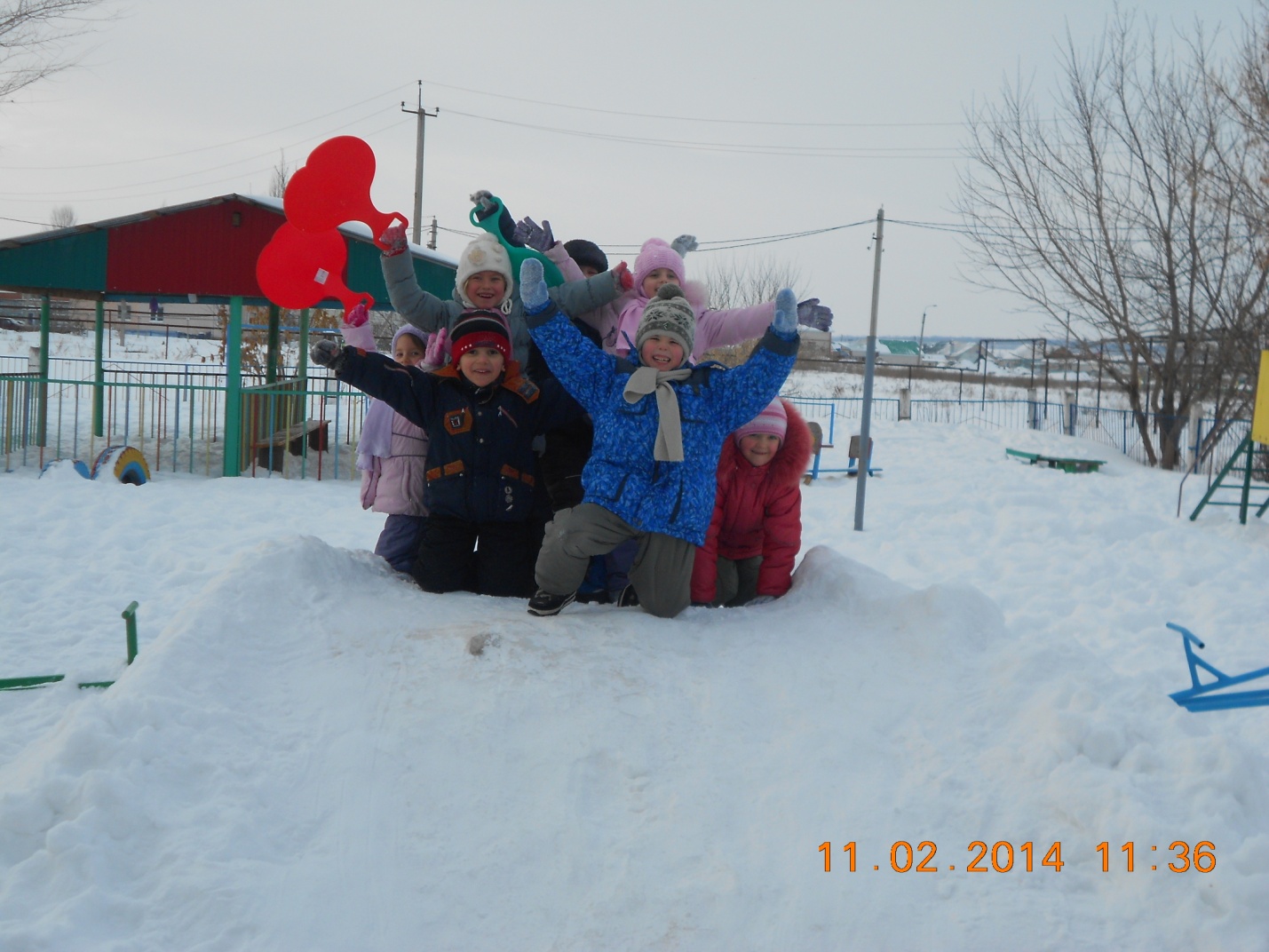 Горнолыжный спорт по-нашему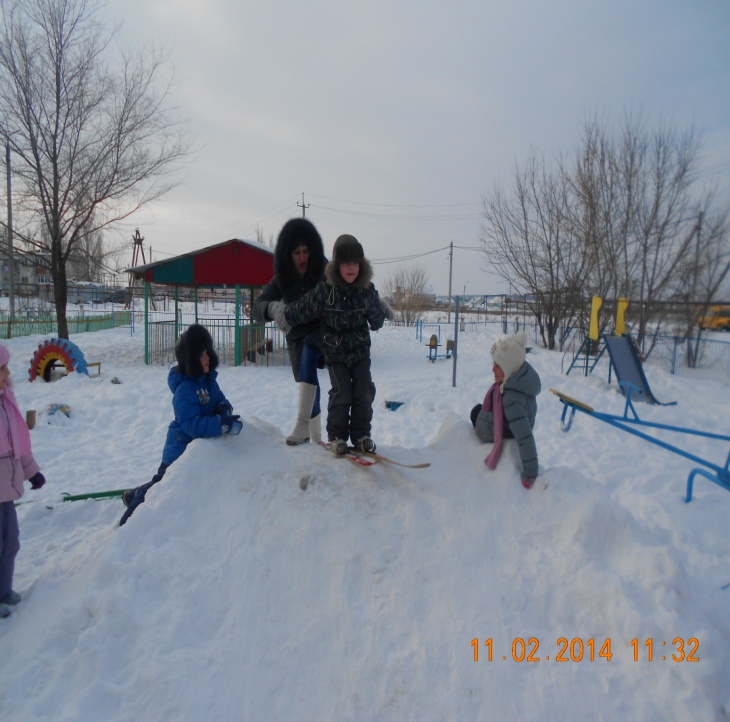 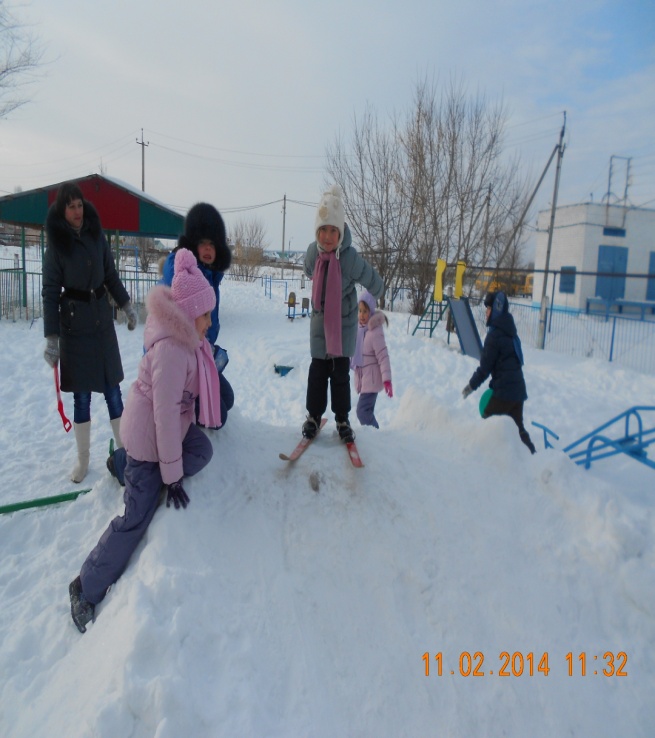 А у нас в саду такой сноубординг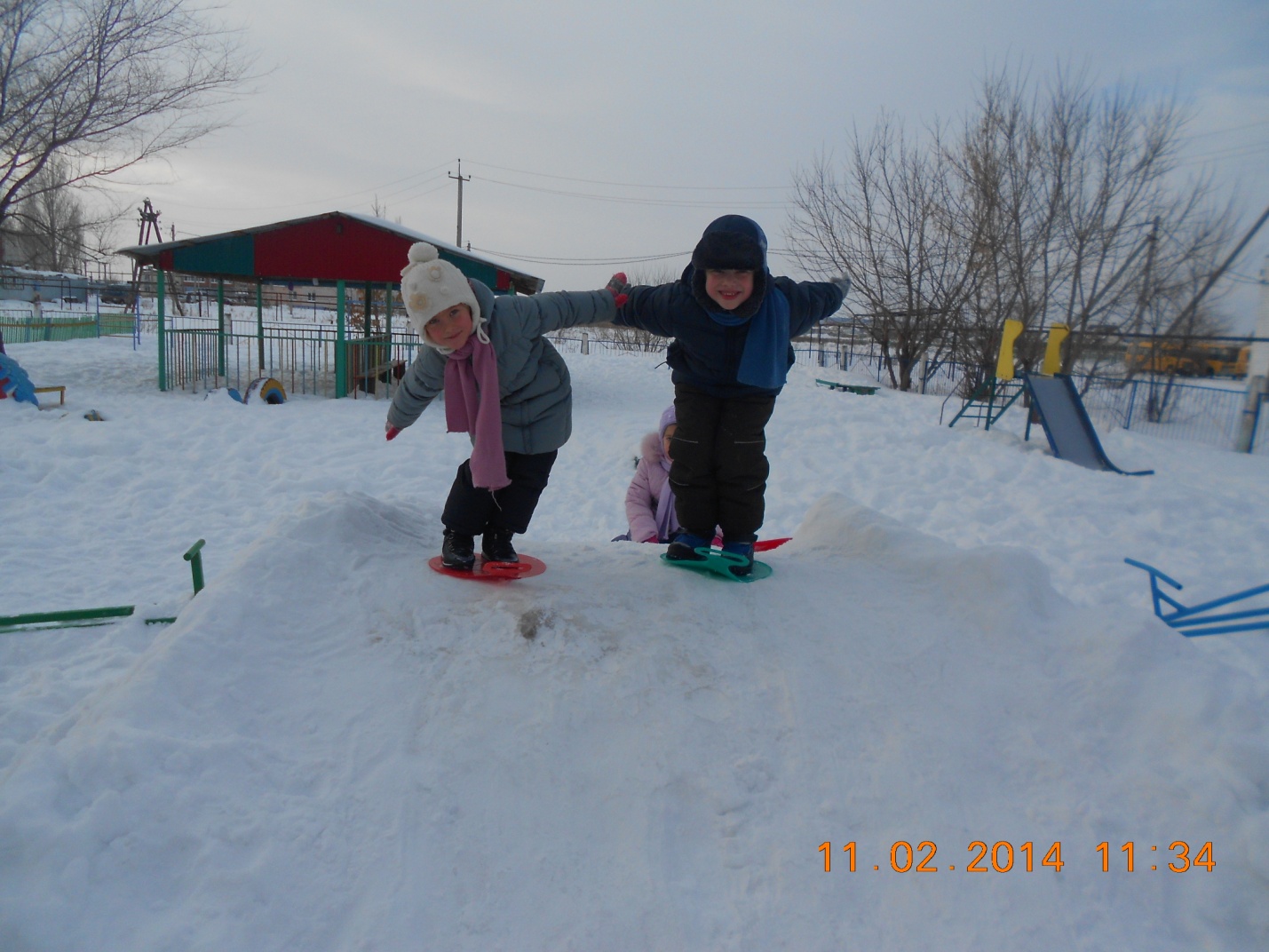 Мы и фигуры можем…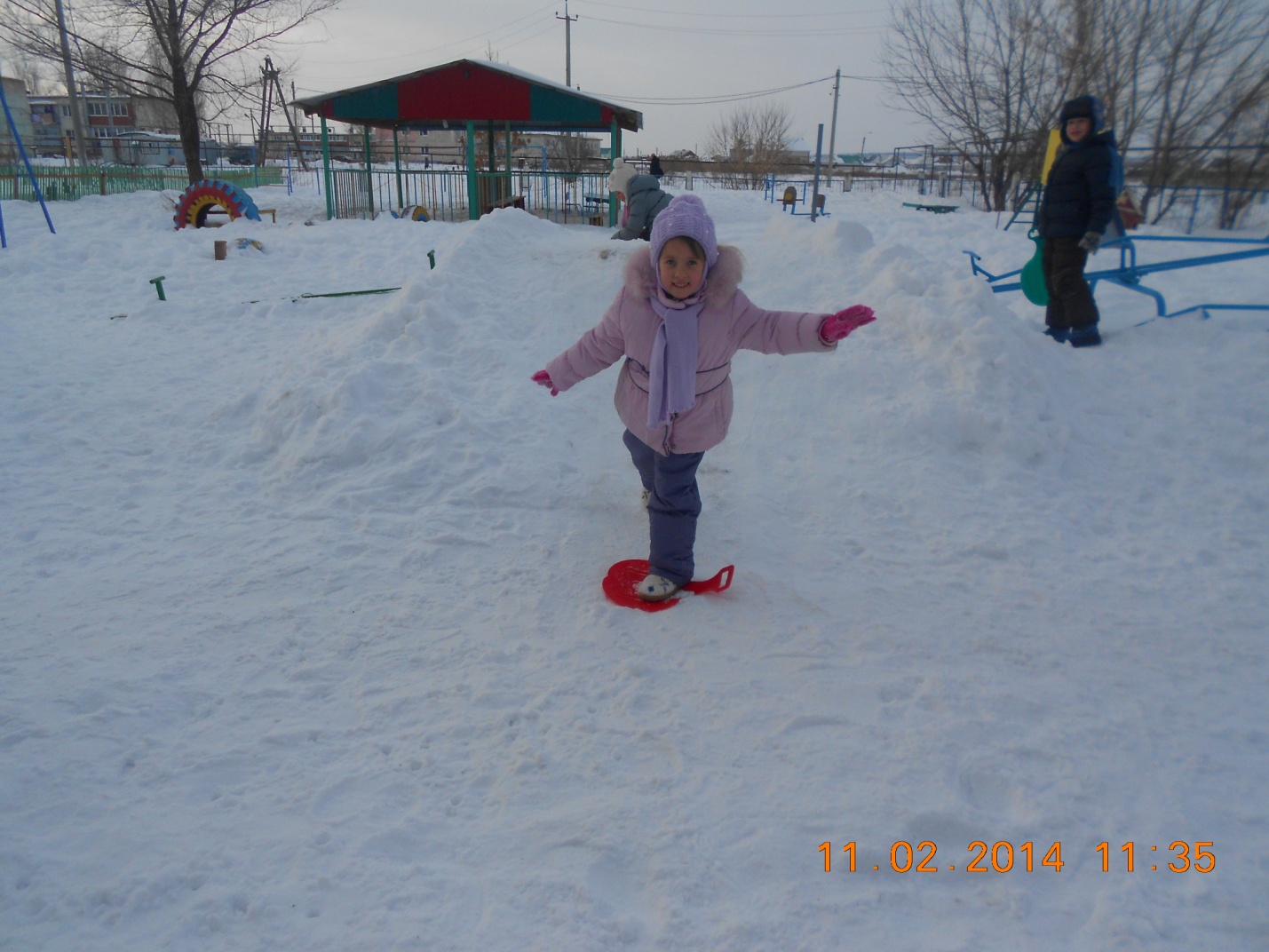 А ещё фристайл. В полете…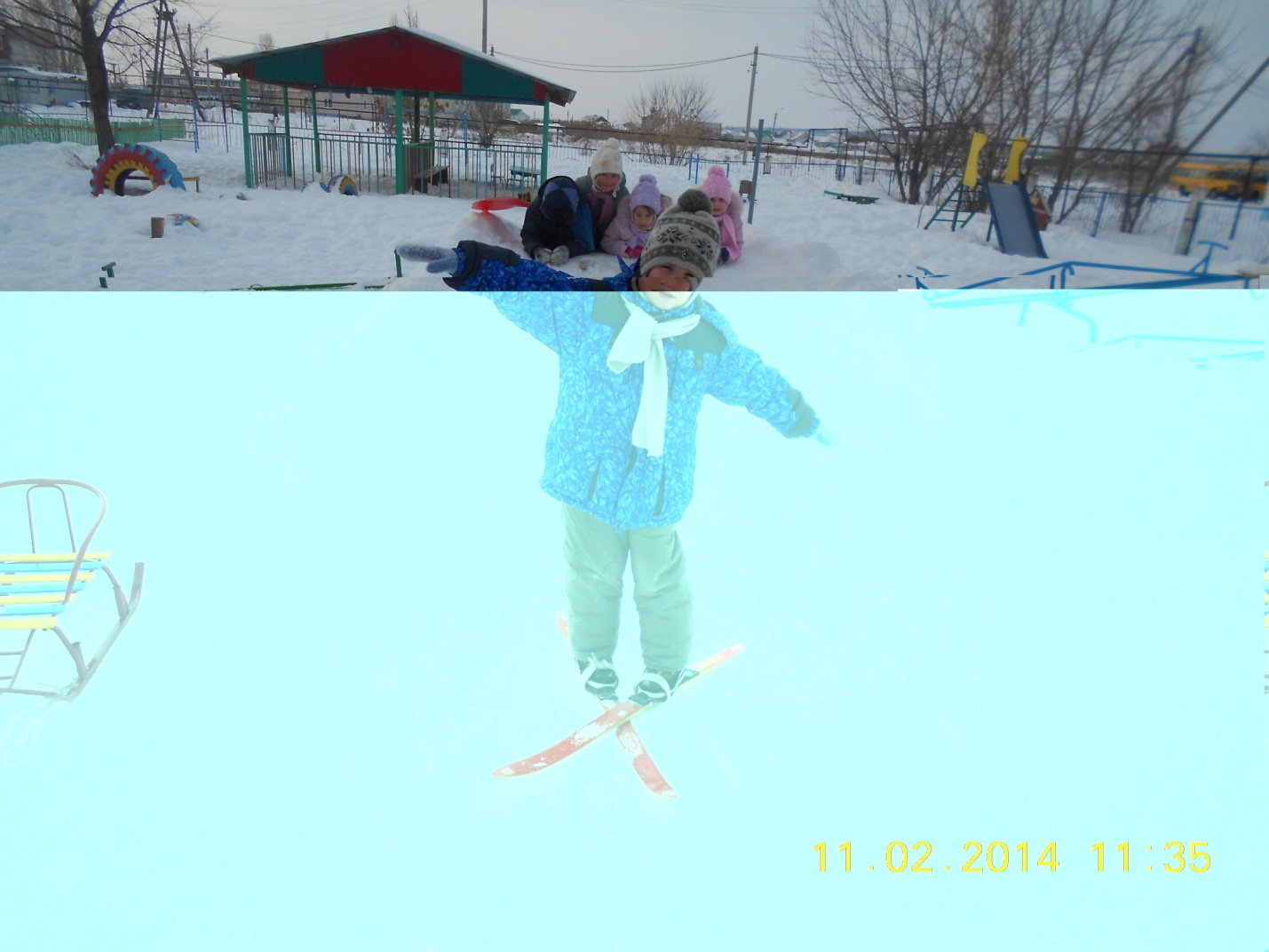 А это биатлон! Берегитесь!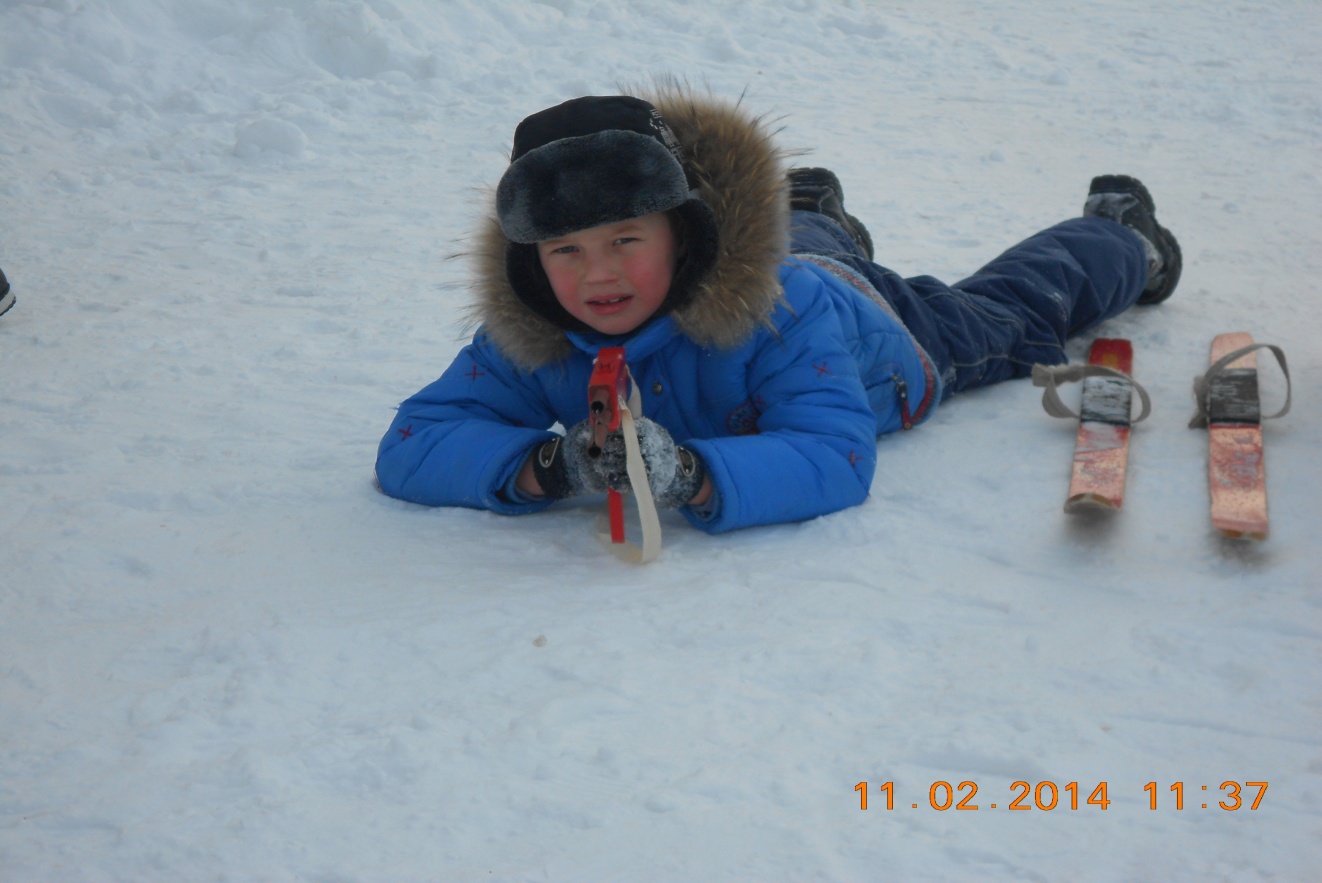 Вы не поверите, но это скелетон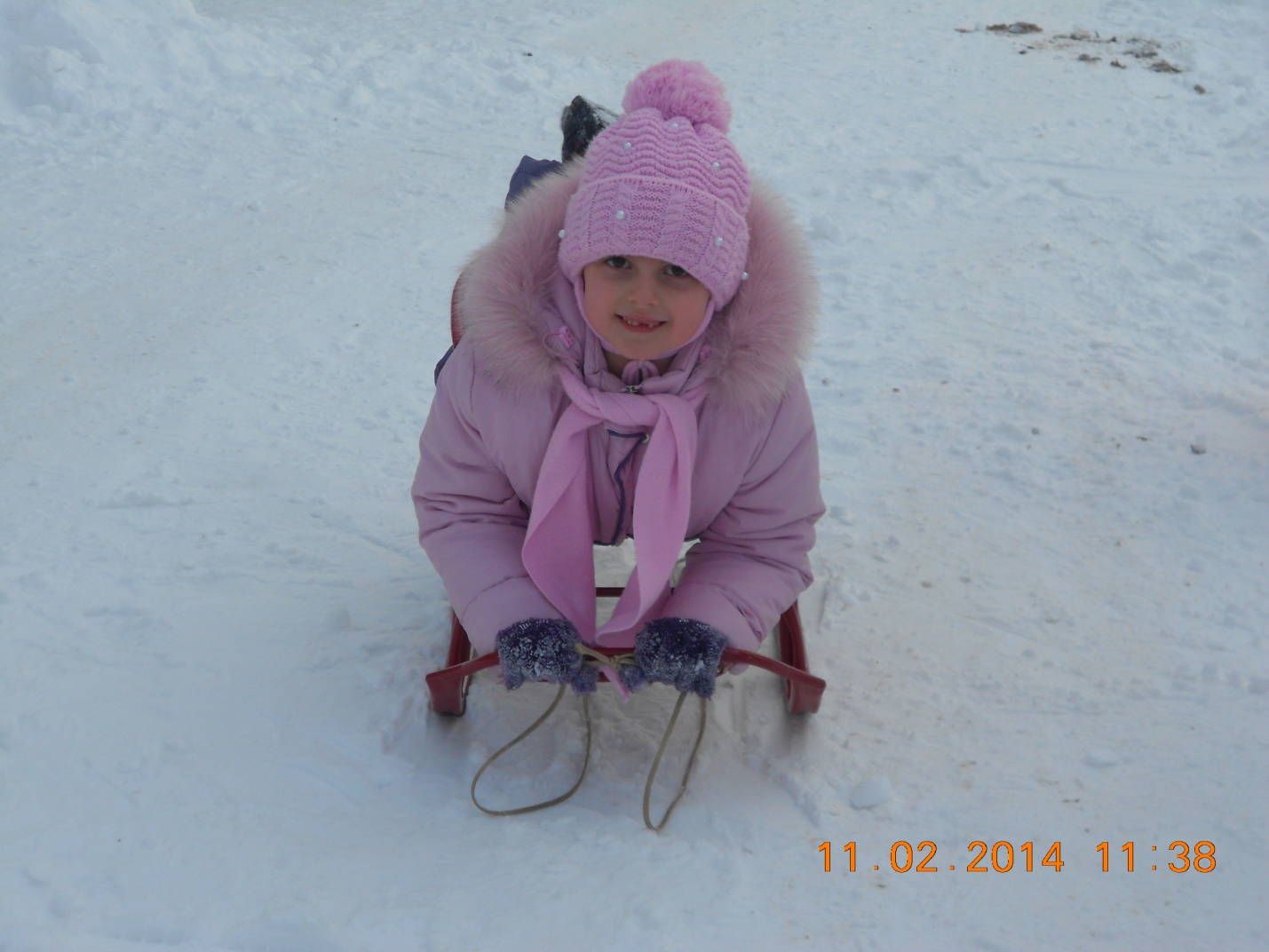 Или даже бобслей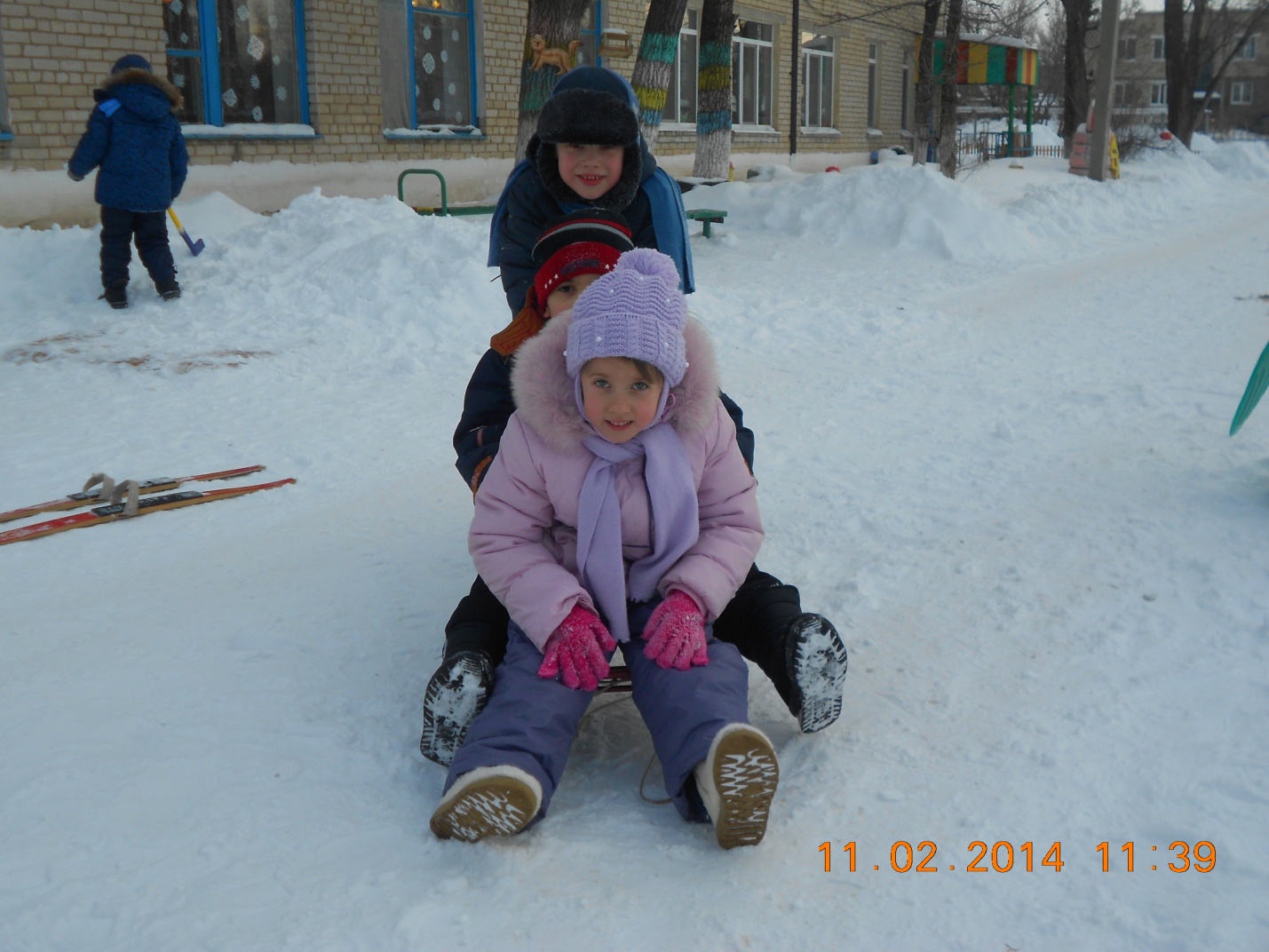 А какой хоккей!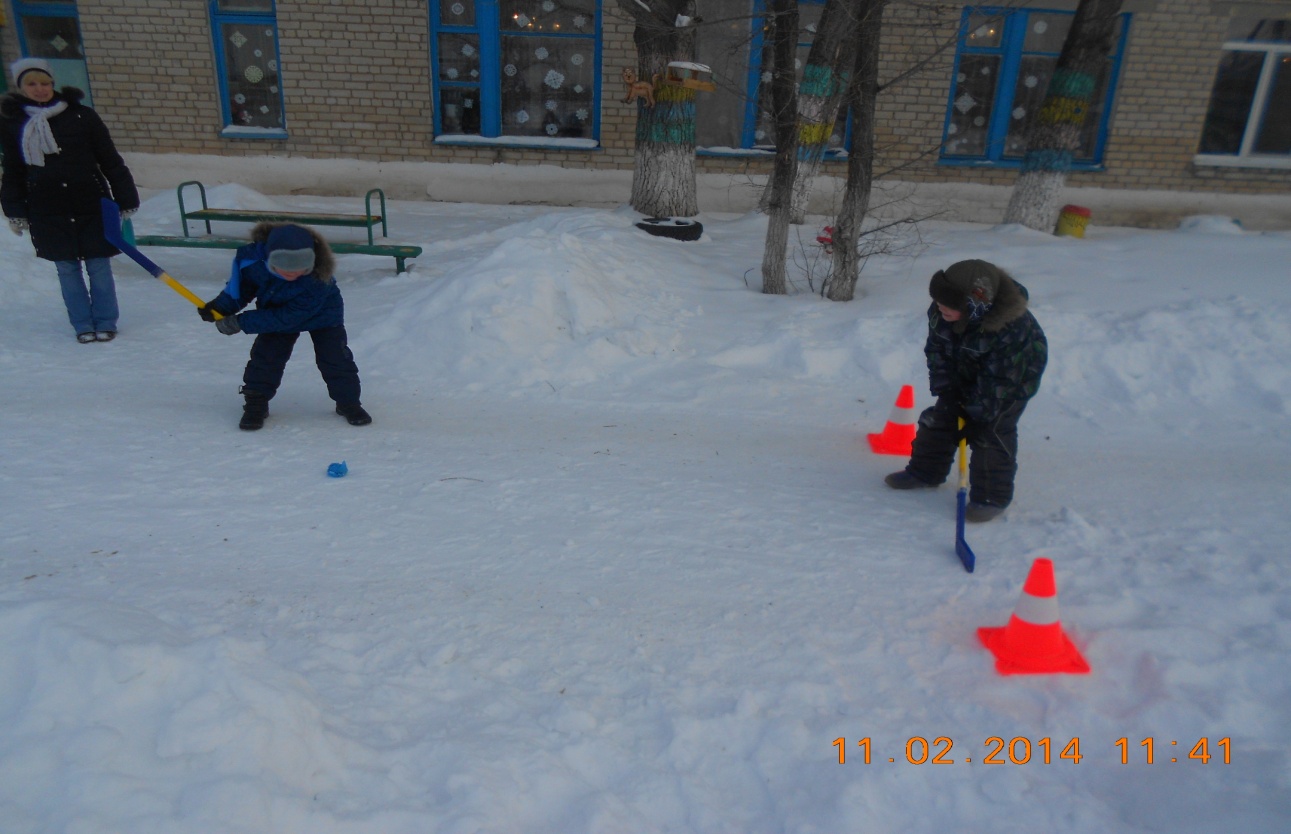 Керлинг.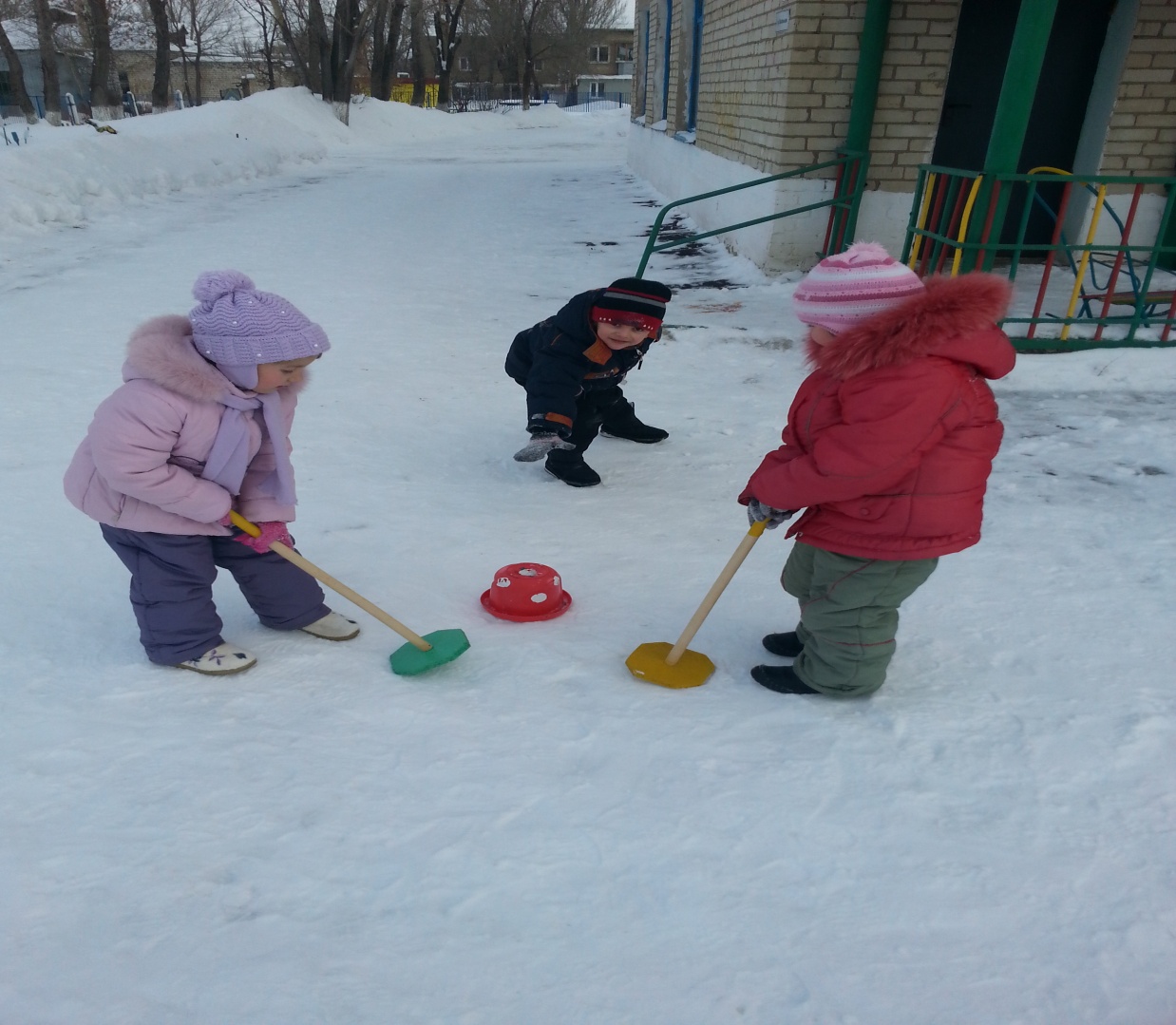 Фигурное катание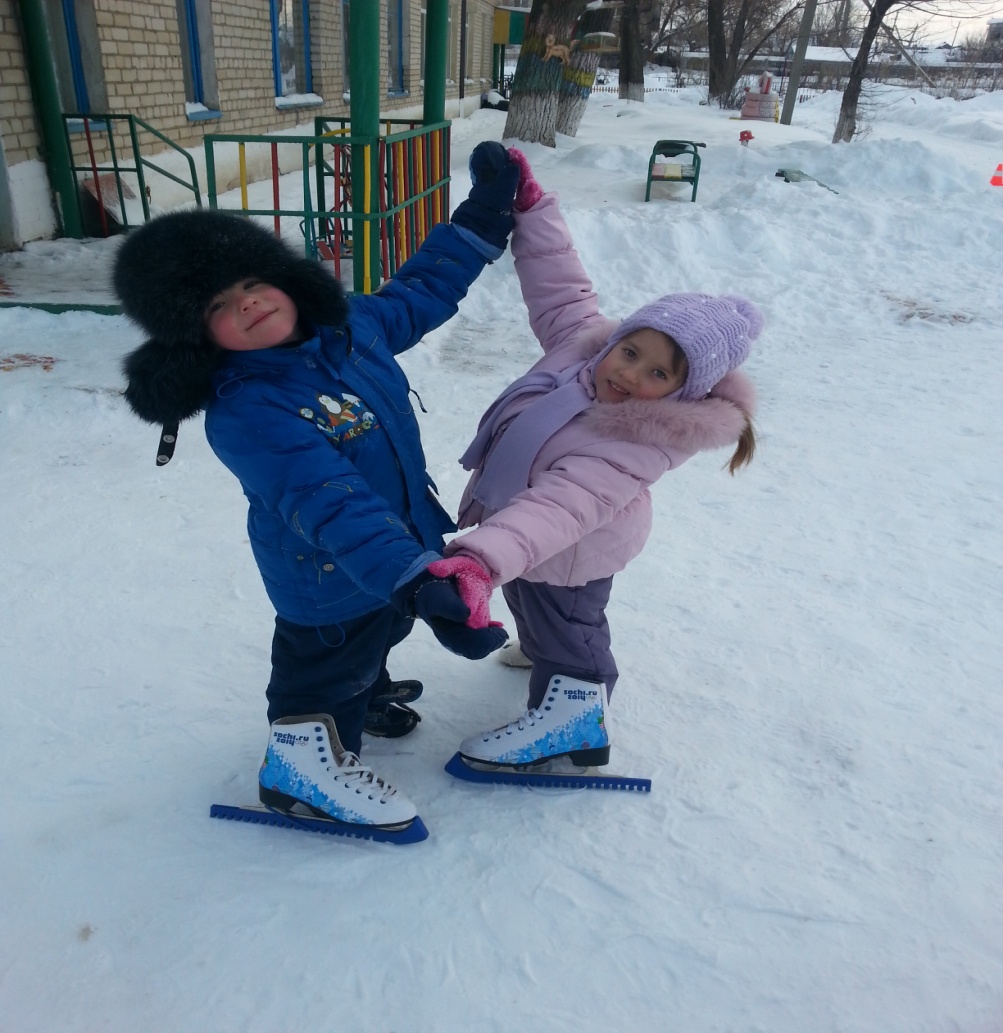 Конькобежный спорт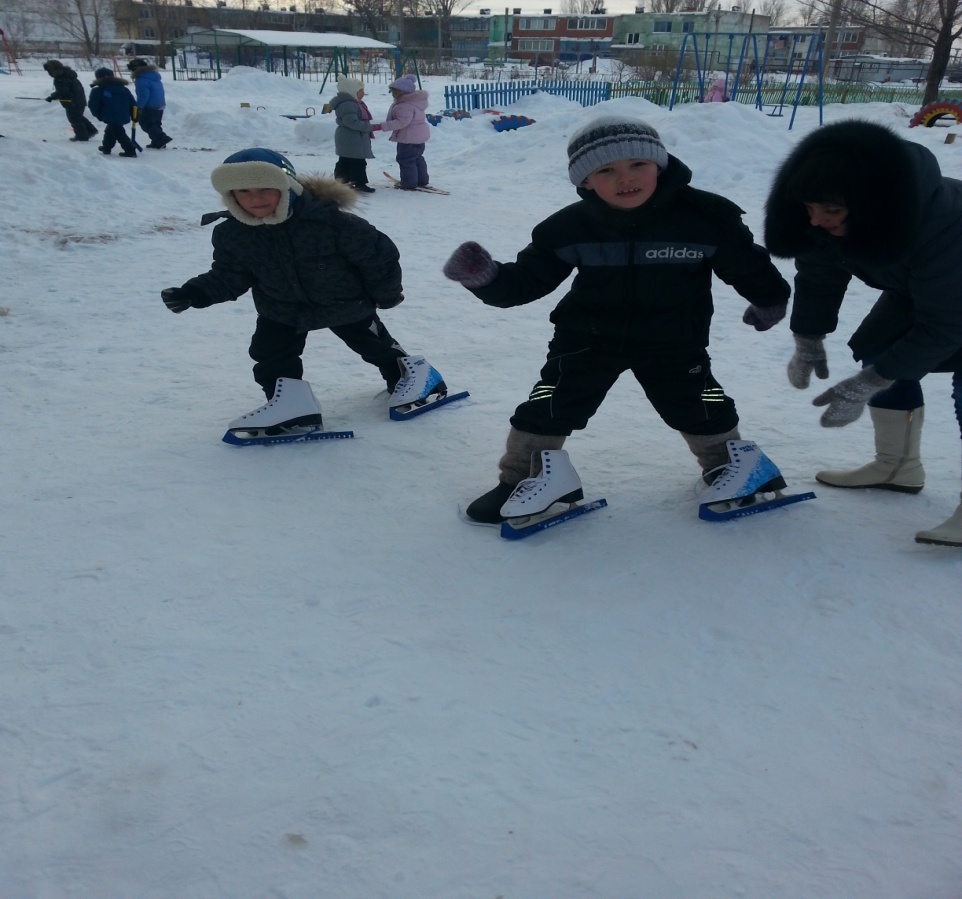 